ALCALDIA MUNICIPAL DE USULUTÁN Entrega de paquetes alimenticios en 5a Avenida Norte de. Barrio La Merced, Usulután. Con el objetivo de apoyar y beneficiar a las familias por la pandemia por COVID-19Fecha de ejecución: 20 de junio de 2020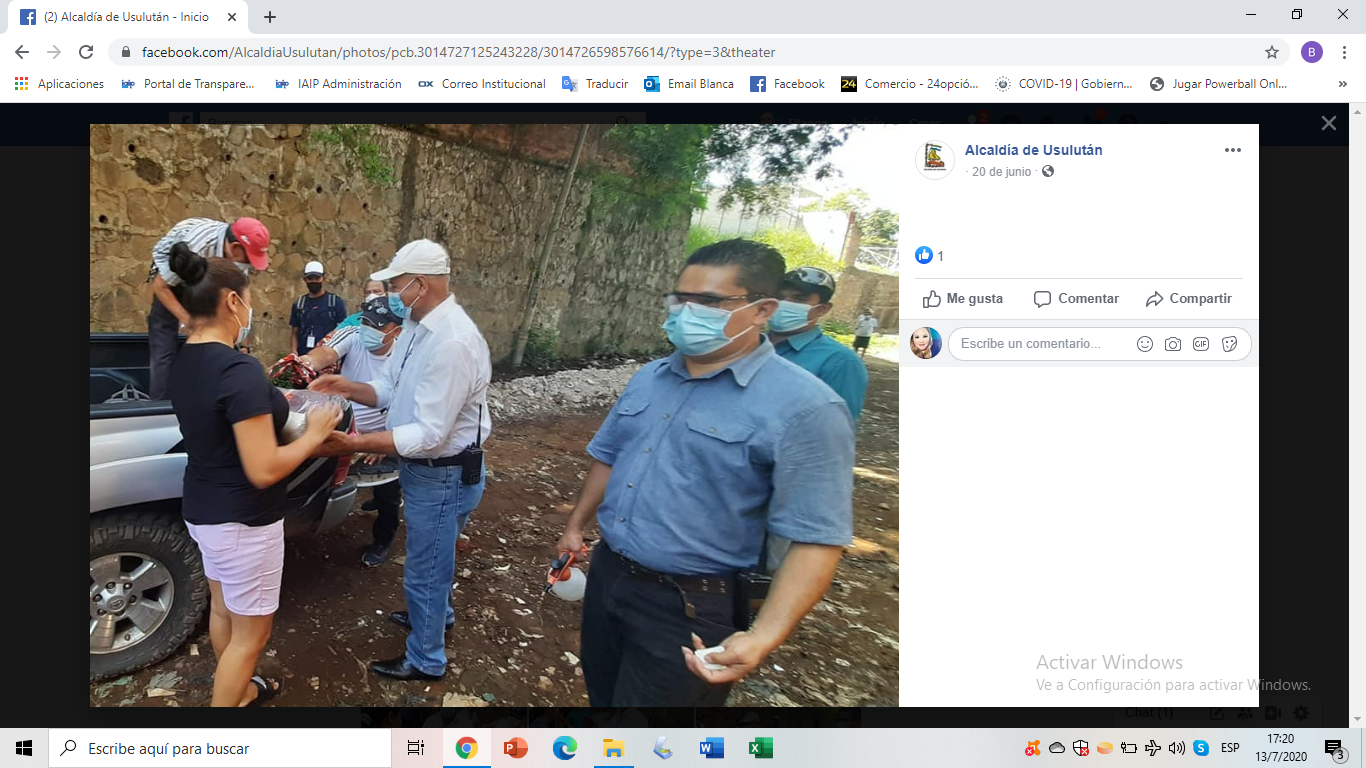 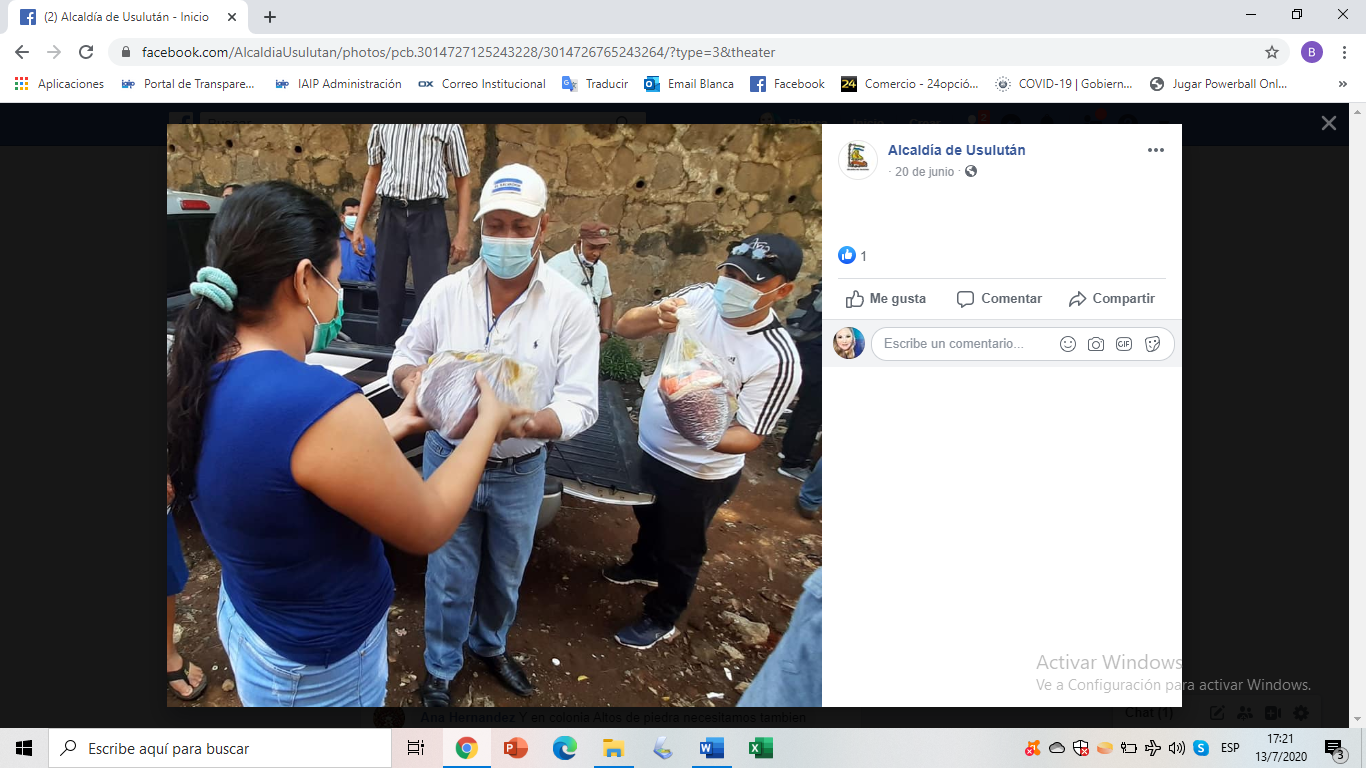 